Габаритный чертеж корпуса 4112.8-1.01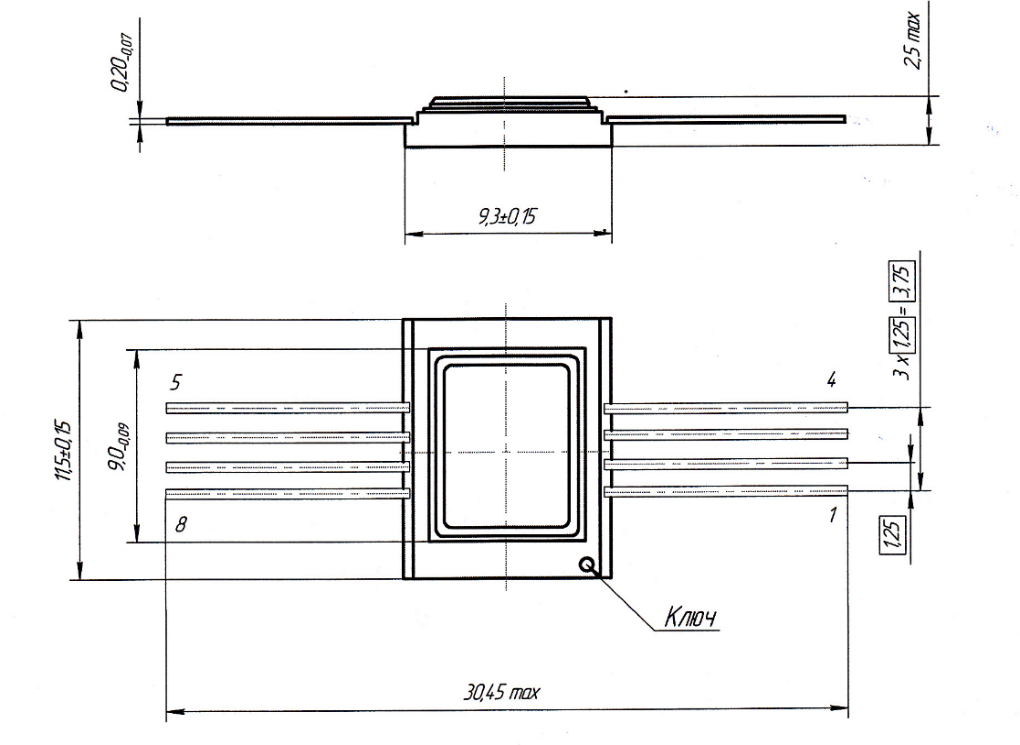 